Réseau CANopenavec les écrans Proface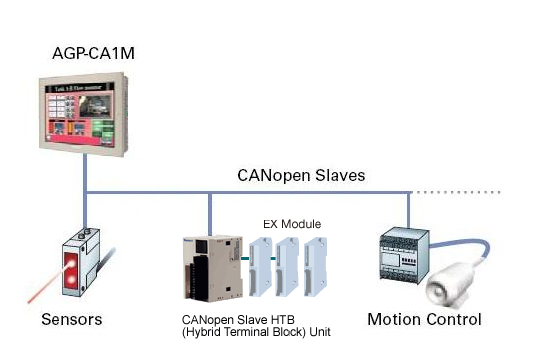 Sommaire :		1°)	Explication des SDO		2°)	SDOR (Read / Lecture)		3°)	SDOW (Write / Ecriture)1°)		Explication des SDOLes requêtes SDO permettent au mettre d’accéder à un objet dans l’esclave CANopen. Cette objet, comme tous objets CANopen sont identifiés avec un Index et un Sub Index (Exemple : le Vendor ID en 1018.01, 1018 étant l’index et 01 étant le Sub Index, ces paramètres sont généralement exprimés en Hexadécimal)La requête SDO est envoyée par le maître, en lecture (SDOR) le maître demande la valeur d’un objet à l’esclave et l’esclave répond avec la valeur de celui-ci. En écriture (SDOW) le maître envoi une valeur dans un objet et l’esclave répond en « acquittant » la requête.2°) 		SDORSur un échelon LADDER : 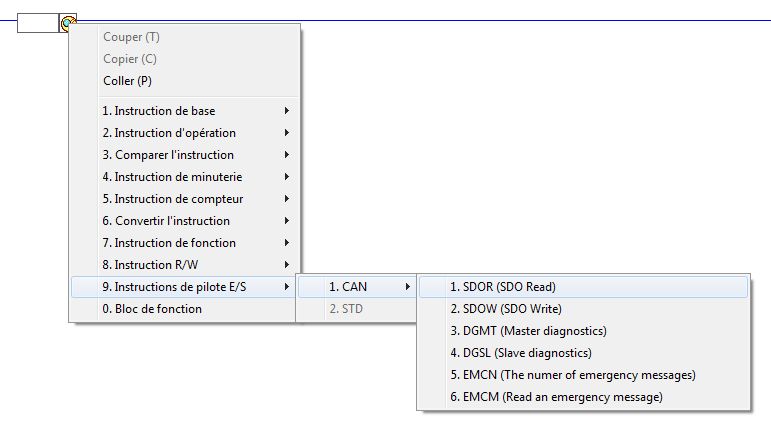 Sélectionnez SDORPuis double-cliquez dessus.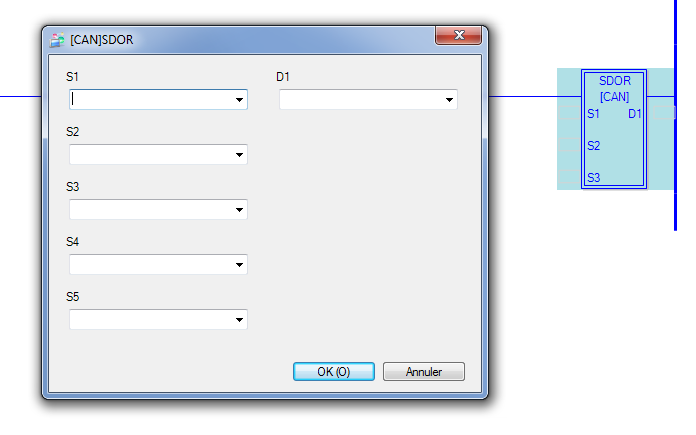 Cette fenêtre apparait, vous pouvez donc ensuite renseigner des VARIABLES (L’utilisation direct de constante ici est interdite)Exemple :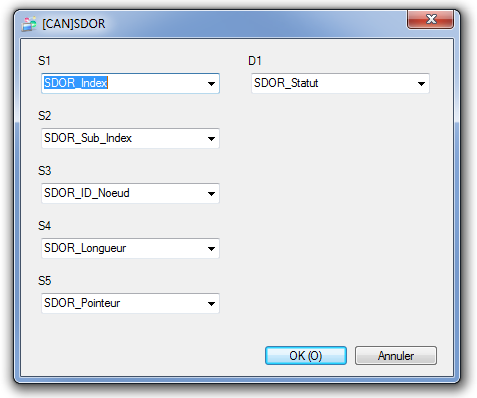 S1	=>	IndexS2	=>	Sous-IndexS3	=>	ID de l’esclave sur le réseau CANopen S4	=>	Longueur en nombre d’octetS5	=>	PointeurLe pointeur nous permettra de savoir quelle variable du tableau : #L_IOMasterDrv nous allons utiliser avec le SDOR (Nous aurons dans cette variable la valeur de l’objet lu).Exemple : S5 (Pointeur) = 69 	=> #L_IOMasterDrv[69]Le statut nous permet de savoir si le bloc s’est bien exécuté. (Le statut reste à 0, SDOR exécuté avec succès) Vous pouvez retrouver les codes d’erreurs dans l’aide de GP-Pro Ex (31.7.4.1)Exemple d’un SDOR avec l’utilisation d’un codeur (IFM RM9000) pour aller lire la position en SDO :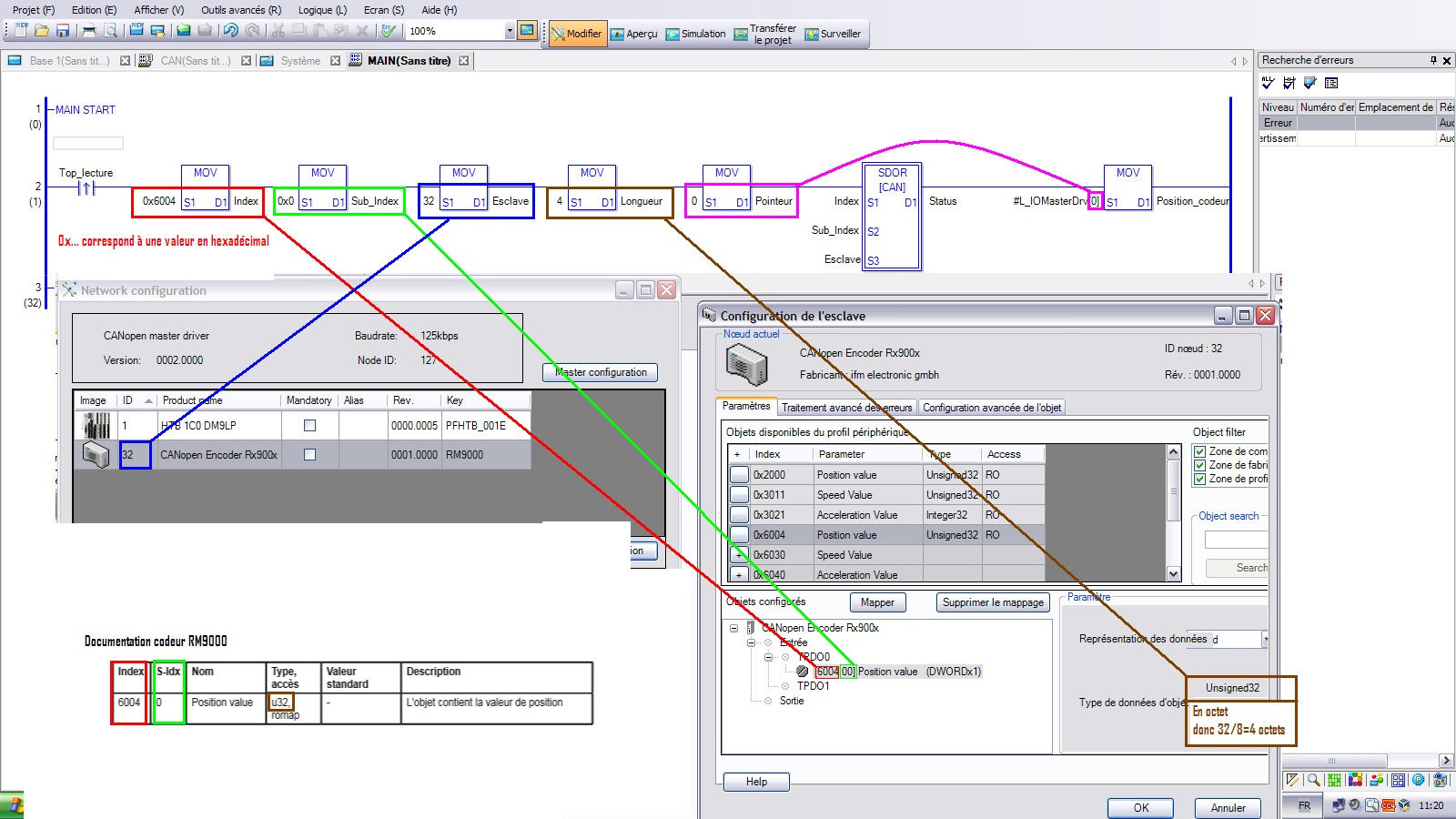 2°) 		SDOWSur un échelon LADDER : 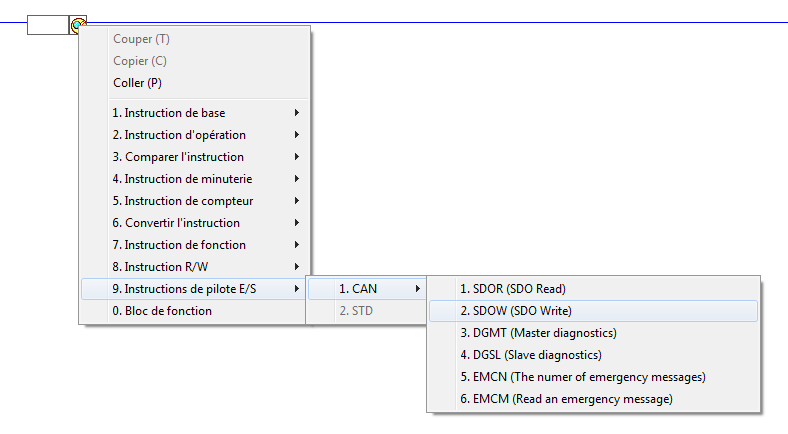 Sélectionnez SDOWPuis double-cliquez dessus. 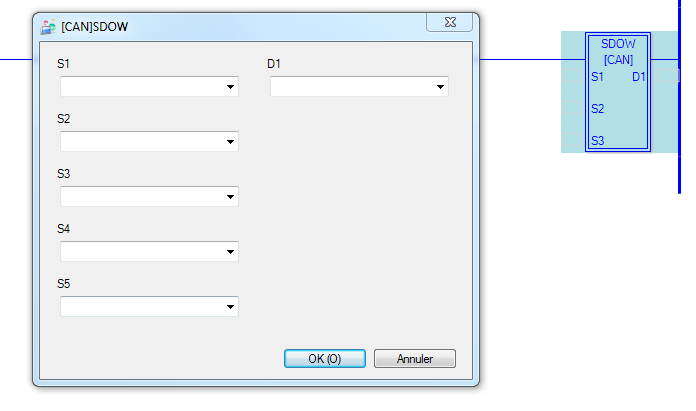 Cette fenêtre apparait, vous pouvez donc ensuite renseigner des VARIABLES (L’utilisation direct de constante ici est interdite)Exemple :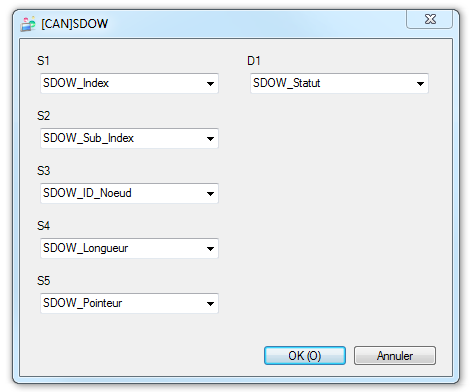 S1	=>	IndexS2	=>	Sous-IndexS3	=>	ID de l’esclave sur le réseau CANopen S4	=>	Longueur en nombre d’octetS5	=>	PointeurLe pointeur nous permettra de savoir quelle variable du tableau : #L_IOMasterDrv nous allons utiliser avec le SDOW (Nous écrirons dans cette variable la valeur que le SDOW dans écrire dans l’objet).Exemple : S5 (Pointeur) = 77 	=> #L_IOMasterDrv[77]Le statut nous permet de savoir si le bloc s’est bien exécuté. (Le statut reste à 0, SDOW exécuté avec succès) Vous pouvez retrouver les codes d’erreurs dans l’aide de GP-Pro Ex (31.7.4.2)Exemple d’un SDOW avec l’utilisation d’un codeur (IFM RM9000) pour aller écrire la valeur « SAVE » en ASCII dans l’objet 1010.01 permettant de sauvegarder les paramètres configurés en cas de coupure de courant: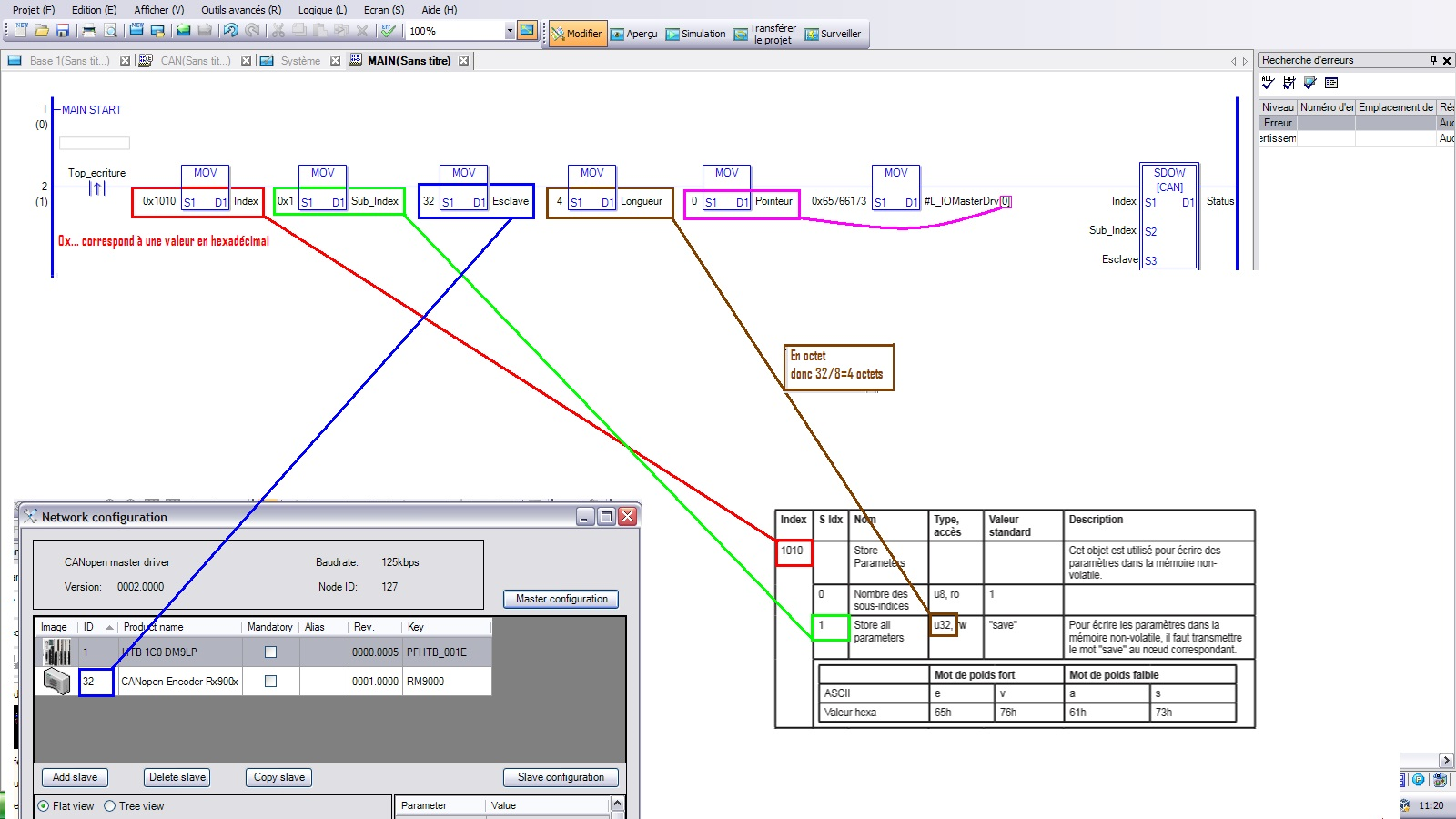 